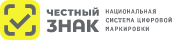 Разрешительный режим на кассовом оборудовании при проверке кода маркировкиС 1 апреля 2024 года для розницы стартует РАЗРЕШИТЕЛЬНЫЙ РЕЖИМ продажи маркированных товаров. Это принципиально новая страница в истории системы маркировки. Впервые проверка статуса кода перед продажей становится обязательной, и впервые результат этой проверки может повлиять на саму возможность продажи.РАЗРЕШИТЕЛЬНЫЙ РЕЖИМ — это особый порядок для продажи некоторых маркированных товаров (табак, пиво, молочная продукция, упакованная вода, антисептики, БАД, обувь, фотоаппараты, шины, одежда, духи, безалкогольные напитки, медицинские изделия и кресла-коляски). Касса в таком режиме запрашивает в «Честном ЗНАКе» сведения о КМ и по результатам проверки может разрешить или заблокировать продажу.Если система маркировки возвращает кассовому ПО ошибку, на экране кассира появляется окно с указанием причины блокировки продажи. Если ошибки нет, продажа пройдет как обычно. Причиной запрета на продажу маркированного товара может стать, например:истекший срок годности;товар запрещен к реализации по решению органов государственного контроля (надзора);цена реализации товара ниже или выше максимальной розничной цены;иные основания.За проверку отвечает высокоуровневое кассовое ПО. Субъектам предпринимательской деятельности, осуществляющим розничную реализацию маркированного товара, необходимо внести корректировки на кассовое оборудование. С подробной информацией о вводимых изменениях можно ознакомиться на сайте «Честный знак» по ссылке https://markirovka.ru/community/rezhim-proverok-na-kassakh/rezhim-proverok-na-kassakh .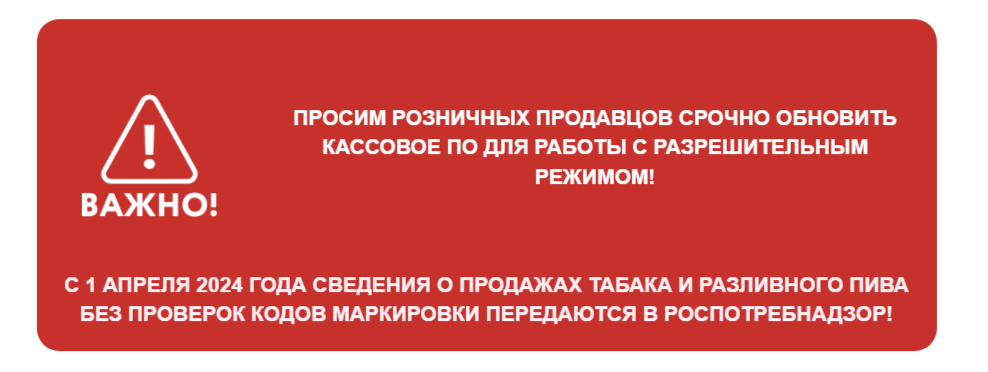 